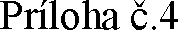 POTVRDENIE O 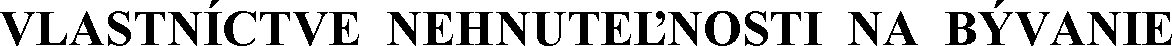   Okresný úrad Žarnovica, katastrálny odbor týmto potvrdzuje, že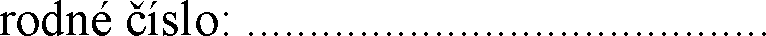 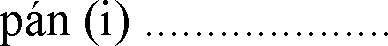 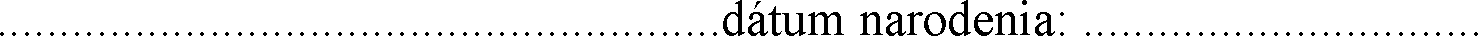 trvale bytom: ................................................................................................................................NIE JE  -   JE */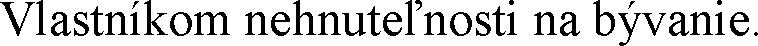 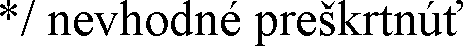 	 ................................................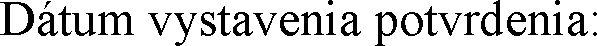 podpis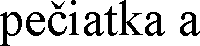 